Wiosenna krzyżówkaNa kolejny dzień przygotowałyśmy dla Was świetlicową łamigłówkę. Rozwiąż krzyżówkę. Odczytaj hasło – nazwę wiosennego kwiatu. Czy rozpoznasz go wśród innych wiosennych kwiatów? Pokoloruj go.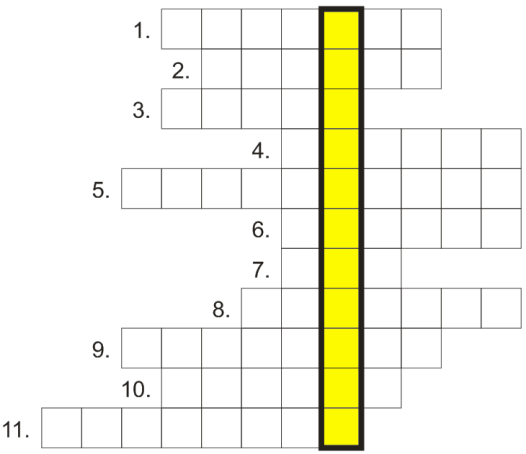 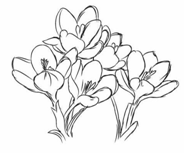 1. Kwiat z Holandii.2. Wraca z ciepłych krajów po zimie.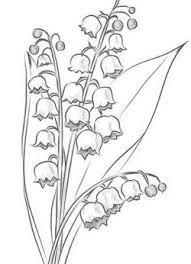 3. Kotki na wierzbie. 4. Fioletowy zwiastun wiosny.5. Budzi się z zimowego snu.6. Wyrastają z pączków na drzewach.7. Gwiżdżący czarny ptak lub wyspa grecka.    8. Wielkanocne kolorowe jajka.9. Topimy ją 21 marca.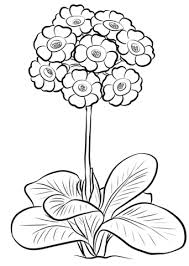 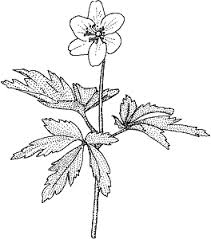 10. Pierwszy wiosenny miesiąc.11 Żółty motylek. 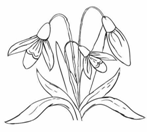 Źródło: Internet